Denise Rodrigues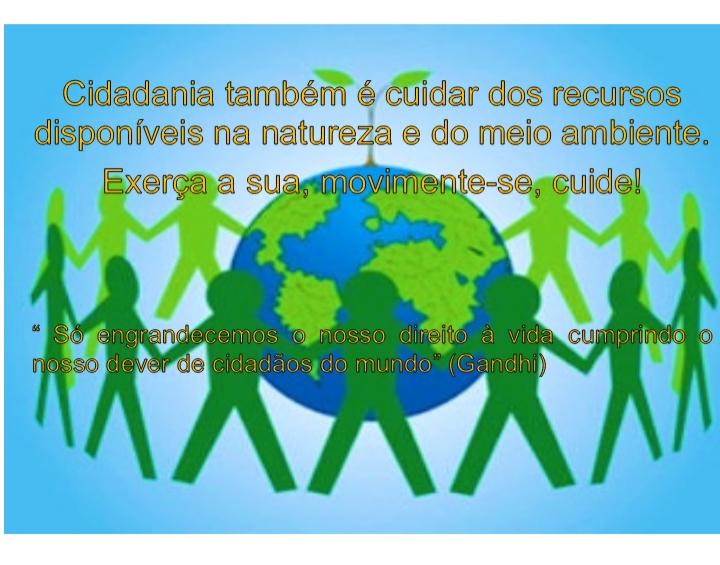 